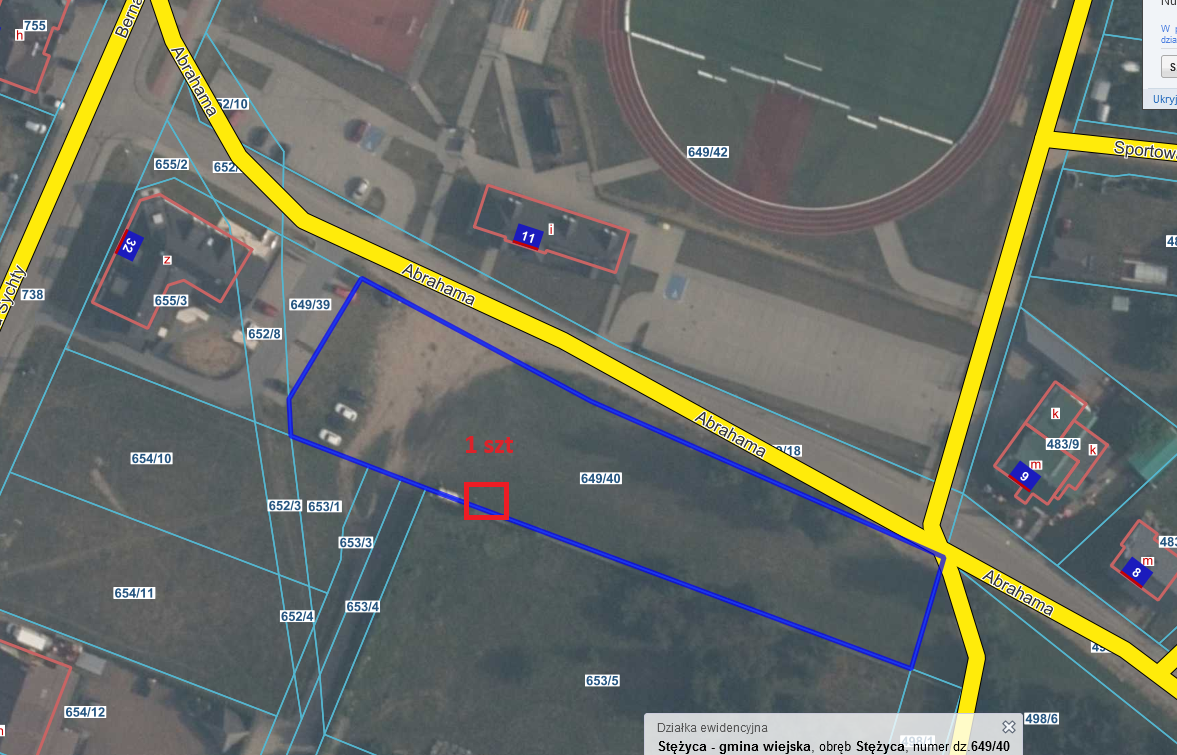   Lokalizacja pojemników na odzież używaną na działce nr 649/40, obr. Stężyca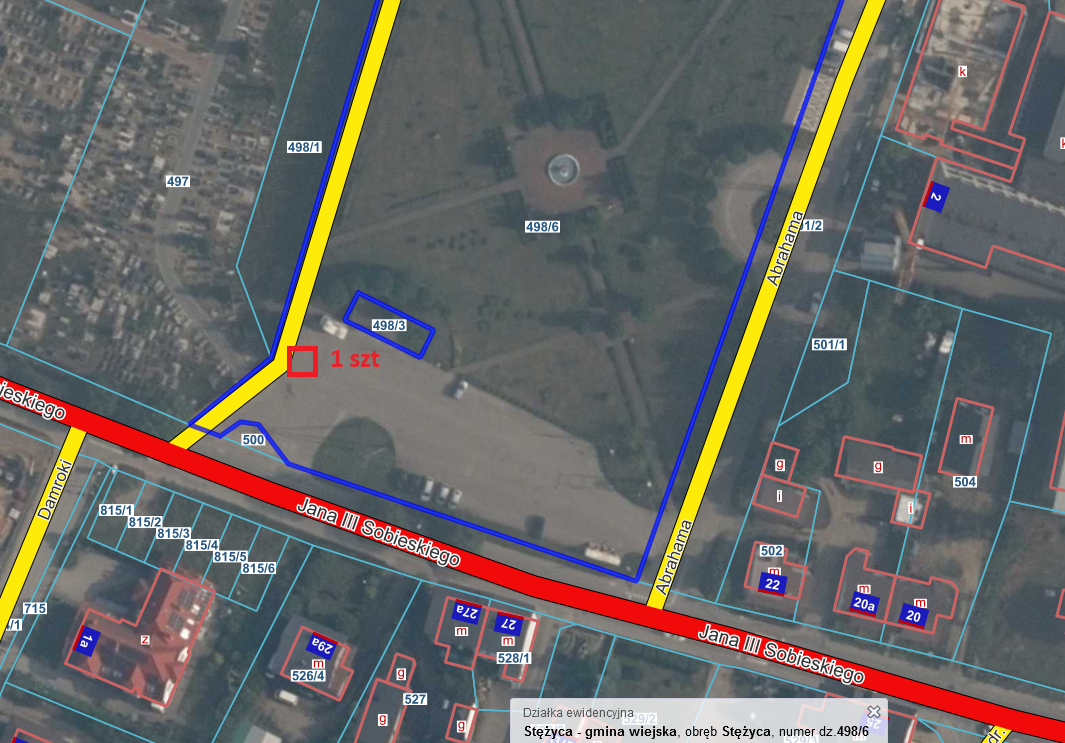 Lokalizacja pojemników na odzież używaną na działce nr 498/6, obr. Stężyca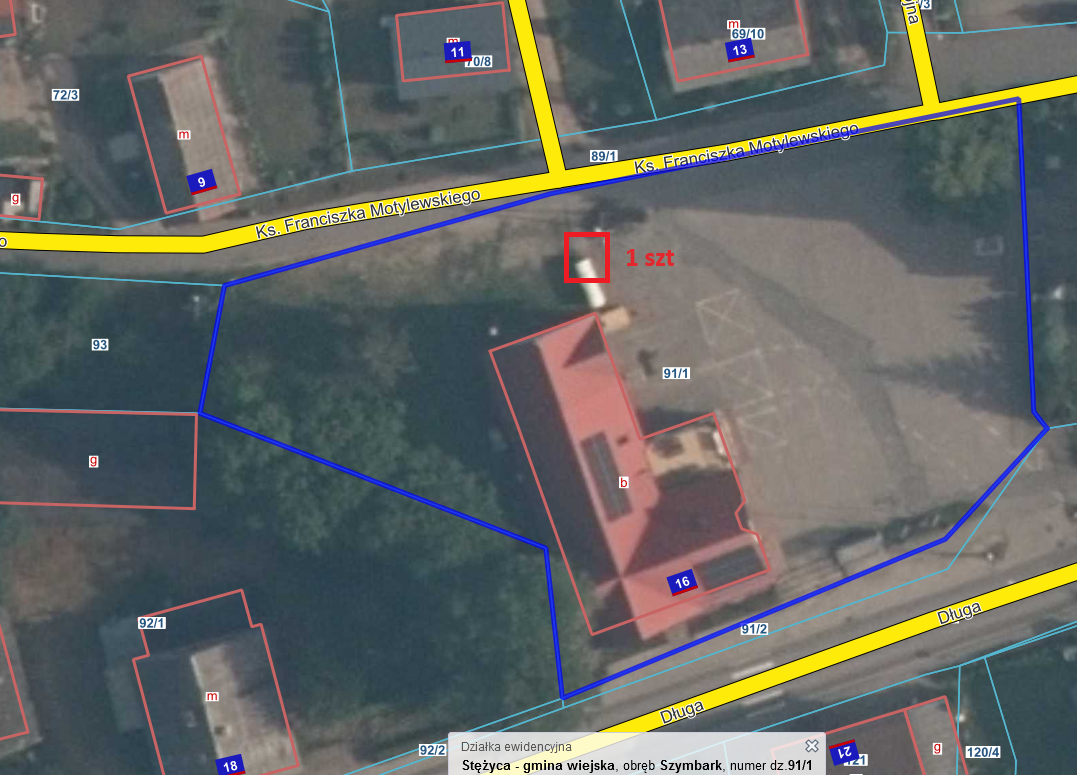 Lokalizacja pojemników na odzież używaną na działce nr 91/1, obr. Szymbark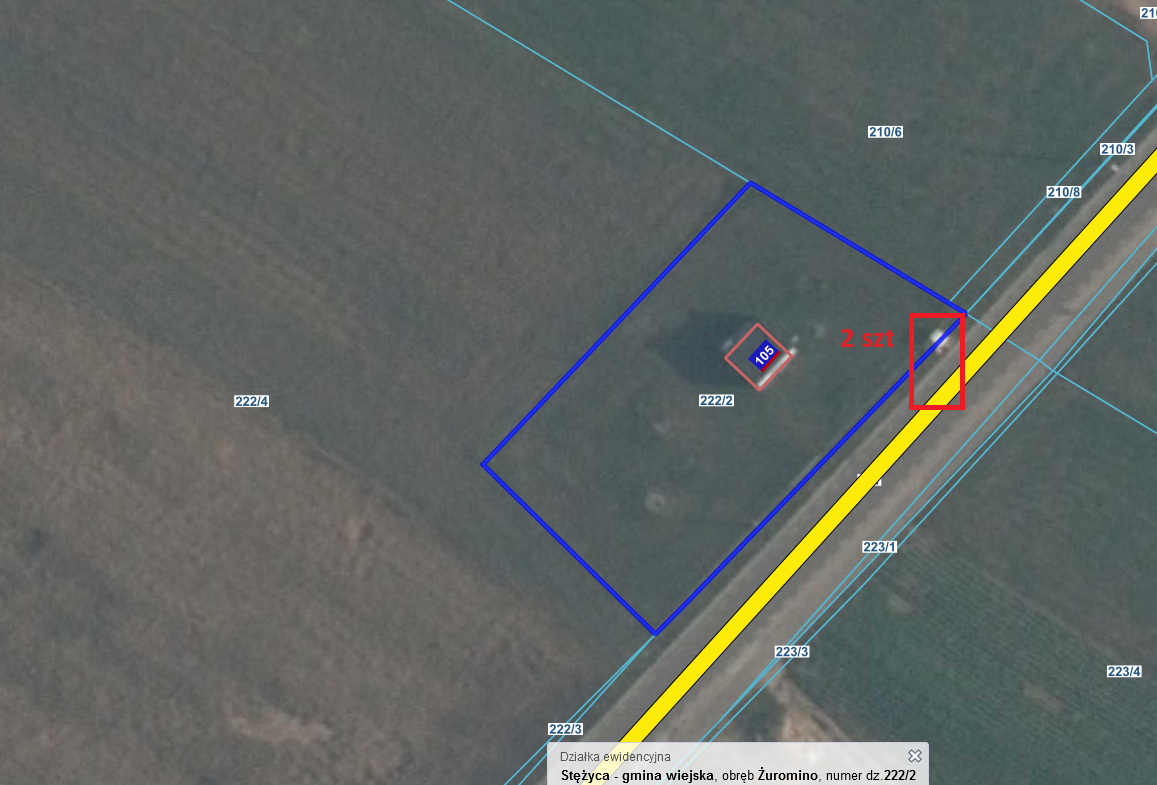 Lokalizacja pojemników na odzież używaną na działce nr 222/2, obr. Żuromino